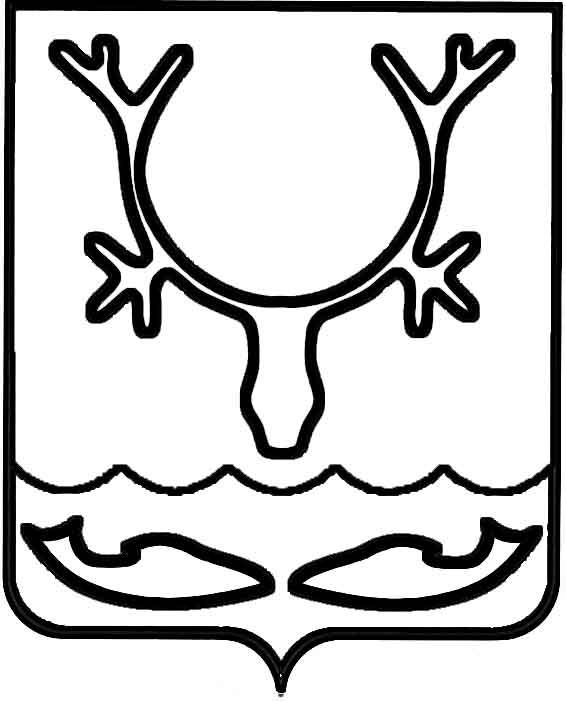 Администрация МО "Городской округ "Город Нарьян-Мар"ПОСТАНОВЛЕНИЕот “____” __________________ № ____________		г. Нарьян-МарОб образовании избирательных участков          для проведения выборов и референдумов                 на территории муниципального образования "Городской округ "Город Нарьян-Мар"Для проведения процедуры голосования и подсчета голосов избирателей, участников референдума при проведении всех выборов, а также всех референдумов субъектов Российской Федерации, местных референдумов на территории муниципального образования "Городской округ "Город Нарьян-Мар", в соответствии со статьей 19 Федерального закона № 67-ФЗ "Об основных гарантиях избирательных прав граждан и права граждан на участие в референдуме Российской Федерации" Администрация МО "Городской округ "Город Нарьян-Мар"П О С Т А Н О В Л Я Е Т:Образовать на территории муниципального образования "Городской округ "Город Нарьян-Мар" избирательные участки, в которые входят избиратели, проживающие в домах по улицам:Избирательный участок № 41(центр – здание МУП "Нарьян-Марское АТП", 
ул. Юбилейная, д. 22), тел. 4-49-39ул. Бондарная, дома №: 1, 2, 3, 4, 5, 5а, 5б, 6, 7, 7а, 8, 9, 10, 11, 12, 12а, 13, 14, 15, 15а, 16, 17, 18, 19, 19а, 20;пер. Заполярный, дома №: 1, 2, 3, 4, 5;ул. Калмыкова, дома №: 1, 2, 3, 4, 5, 7, 9, 11, 12, 12а, 13, 14;пер. М.Баева, дома №: 1, 2, 4, 6, 7, 8, 9, 10, 11, 12, 13, 13б, 19, 21;ул. Мурманская, дома №: 1, 1б, 1в, 3, 4, 4а, 5 блок 1, 5 блок 2, 6, 7, 8, 9, 10, 10а, 12, 13, 15;пер. Северный, дома №: 2, 3, 4, 5, 6, 7, 8, 9, 10;ул. Юбилейная, дома №: 7, 8а, 9, 12, 12а, 13, 14, 15, 16, 16в, 17, 17а, 18, 19, 19а, 20, 21, 22б, 22в, 23, 25, 25а, 26, 27, 28, 28а, 29, 29а, 29б, 30, 30а, 31, 32, 32а, 33, 34, 34а, 35, 35а, 36, 36а, 37, 38, 38а, 38б, 39, 40б, 41, 42, 43, 43а, 44, 44а, 45, 46, 46а, 47, 47а, 48, 48а, 49, 49а, 50, 51, 51а, 52, 53, 53а, 54, 55, 55а, 56, 57, 57а, 58, 58а, 59, 59а, 60, 61, 62, 63, 64, 64а, 65, 66, 66а, 66б, 67, 68, 68а, 68б, 69, 69а, 70, 70а, 71, 72, 73, 74, 75, 75а, 77, 79, 81, 82, 83, 85, 85а, 87.Избирательный участок № 42(центр – ГБОУ НАО "Средняя школа № 2", 
ул. Заводская, д. 20), тел. 4-41-87, 4-43-68ул. Антипина, дома №: 1, 6, 7, 8, 9 блок 1, 10, 11, 14,15,16, 17, 20;пер. Банный, дом № 1;ул. Берёзовая, дома №: 3, 4, 5, 6, 10, 11, 12, 14;пер. Биржевой, дома №: 1, 4, 8;пер. Брусничный, дома №: 1, 2, 4, 6, 7, 8г, 9, 10, 11, 13, 17, 20, 21;пер. Высоцкого, дома №: 1, 2, 2а, 3, 4, 5, 6, 8, 9, 12, 13, 14, 15, 16;пер. Дорожный, дома №: 1, 2, 3, 4, 5, 6, 7, 8, 9, 12, 20, 24, 26;ул. Заводская, дома №: 3а, 3б блок 1, 4, 6, 7а, 9а, 9б, 11, 12, 13, 14, 16, 19, 21, 23, 24, 25, 26, 28, 30;пер. Ивовый, дом № 10;ул. Калмыкова, дома №: 8, 8а, 8б, 8в, 10;ул. Комсомольская, дома №: 1, 2, 2а, 3, 3а, 4а, 4б, 5, 6а, 7, 7а, 8а, 9, 10, 10а, 11, 12, 13, 14, 15, 17, 18, 19, 20, 21, 22, 23, 25, 25а, 25б, 26, 26а, 27, 28, 28а, 33, 33а;пер. Мартина Ульсена, дома №: 1, 2, 3, 4, 9, 10, 11, 14, 17, 18, 19, 25, 27;ул. Мира, дома №: 1, 5, 5а, 6, 7, 7а, 7б, 8, 10, 11, 12, 18, 19, 20, 22, 22б, 25, 26, 27, 28, 29, 29а, 30, 31, 32, 33, 34, 35, 36, 37, 39, 44, 45, 46, 47, 48, 49, 50, 51, 59, 59а, 59б, 60, 61, 62, 63, 64, 65, 66, 68, 72, 74, 100, 104;пер. Полевой, дома №: 1, 2, 3, 4, 5, 6, 7, 8, 8а, 9, 10, 11, 12, 13, 14;пер. Рождественский, дома №: 1, 2, 3, 4, 5, 6, 6а, 7, 8, 10, 12, 14, 16;проезд Лесопильщиков, дом № 11;ул. Народная, дом № 16;ул. Совхозная, дома №: 1а, 2, 3, 3а, 4, 5, 5а, 6, 7а, 8, 8а, 9, 10, 10а, 11, 12;Сплавучасток, дом № 3;пер. Весенний, дома №: 2, 2а, 2б, 4;пер. Сахалинский, дома №: 1, 1а, 2, 4, 5, 6, 6а, 7, 8, 8а, 9, 10, 10а, 11, 12, 12а, 13, 13а, 14, 14а, 15, 15а, 16, 16а, 17, 18, 18а, 18б, 19, 20, 20а, 20б, 21, 22, 22а, 23, 24, 24а, 25, 26, 27, 28, 28а, 29, 30, 31, 33, 35, 37, 39;ул. 60 лет Октября, дома №: 54, 54а, 54б, 54в, 54г, 56, 56а, 58, 58а, 58б, 59б, 59г, 60, 60а, 60б, 61, 61а, 62, 62а, 62б, 62г, 64, 65а, 66, 66а, 66б, 68, 68а, 68б, 69, 69а, 69б, 70, 70а, 70б, 71, 72, 72а, 73, 73а, 74, 74а, 74б, 74в, 74г, 75, 75а, 76, 77, 77а, 78, 79, 79а, 81, 83, 85, 85а, 85б, 87, 87а, 89, 89а, 89б, 91, 91а, 93, 93а, 95, 95а, 97, 99, 99а, 101, 103, 105, 107, 109, 111, 111б.Избирательный участок № 43(центр – ГБОУ НАО "Средняя школа № 5", 
ул. Строительная, д. 13), тел. 4-55-22, 4-55-23ул. 60 лет Октября, дома №: 44, 46, 48, 48а, 48б, 48в, 48г, 48д, 49, 49а,  50, 50а, 50б, 50в, 50г, 50д, 51, 51а, 52, 52а, 52б, 52в, 53, 53а, 53б, 55, 55а, 57а, 57б, 57в, 59, 59а;ул. Зеленая, дома №: 1, 13а блок 1, 13а блок 2, 13а блок 3, 13а блок 4, 15б, 17, 17а, 17/1, 17в блок 1, 17в блок 2, 17в/3, 17в/4, 18, 19, 21, 23, 25, 26, 27, 28, 29, 30, 31, 32, 33;ул. Рабочая, дома №: 5, 7, 9, 15, 15а блок 1, 15а блок 2, 15а блок 3, 15а блок 4, 15а блок 5, 15а блок 6, 17, 17а, 17б, 19, 19а, 21, 21а, 21б, 21в, 23, 25, 27, 31;ул. Строительная, дома №: 1, 1а, 3, 3а, 3б, 4, 5, 5а, 6, 7, 7а, 8, 8а, 9а, 9б, 10, 10а, 11;ул. Титова, дома №: 3, 4, 5, 6, 6а, 8, 9, 10, 11, 12, 14, 15, 16, 18, 20, 22.Избирательный участок № 44(центр – ГБУ ДО НАО "Дворец спорта "Норд", 
ул. Рабочая, д. 22), тел. 4-85-76, 4-85-771-й переулок, дома №: 1, 2, 3, 4, 5, 6, 7, 8, 10;2-й переулок, дома №: 2, 6, 8, 9, 10, 10 блок 1;ул. 60 лет Октября, дома №: 1, 2, 3а, 4, 5, 5а, 6, 6в, 7а, 8, 9, 10, 11, 11 блок 1, 12, 12а, 13, 14, 14а, 15, 16, 16а, 17, 18, 19, 20, 22, 23, 24, 25, 26, 26а, 26б, 28, 28а, 29, 31, 32, 38, 40, 41, 43, 43а, 45, 45а, 45б, 47, 47а;пер. Аэропортовский, дом № 3;ул. Зимняя, дома №: 2, 2а, 3, 3а, 4а, 5, 5а, 6, 7, 10, 12, 12а;проезд Качгортский, дома №: 4, 6, 8, 10, 12, 14;пер. Малый Качгорт, дома №: 1, 2, 4а, 6, 8, 8а, 9, 10а, 11, 11а, 12, 12а, 12б, 12в, 12г, 13, 13а, 13б, 13в, 13г, 14, 14а, 15, 16, 17, 18, 19, 20а, 21, 23, 24, 26, 27, 28, 30, 32, 33, 35, 37;ул. Морская, дома №: 1, 4, 5, 6, 7, 8, 9, 10, 11, 12, 13, 14, 15, 16, 16а, 17, 18, 19, 20, 21, 22, 23, 24, 25, 26, 26а, 27, 28, 29, 30, 32, 33, 34, 35, 36, 37;ул. Набережная, дома №: 2, 4, 5, 6, 7, 8, 9, 12, 12а, 13, 14, 15, 16, 17, 17а, 18, 19, 20, 23, 24, 25, 26, 27, 28, 29, 30, 32, 34;проезд Ноябрьский, дома №: 9, 11;пер. Ольховый, дома №: 1, 2, 3;ул. Рабочая, дома №: 8, 10, 12, 20, 29, 33, 35, 37, 37а, 39, 41, 43;ул. Речная, дома №: 1, 5, 6а, 7, 8, 9, 10, 10а, 11, 12, 12а, 13, 14, 16;пер. Снежный, дома №: 4, 6, 6а, 6б;ул. Школьная, дома №: 1, 1а, 3, 5, 7, 9;в/ч 28003.Избирательный участок № 45(центр – ГБОУ НАО "Средняя школа № 3", 
ул. Ленина, д. 25), тел. 4-23-93, 4-86-98ул. Авиаторов, дома №: 2, 3, 5, 6, 8, 10, 12, 17а, 17б, 18;ул. Выучейского, дома №: 33, 36, 40, 40а;ул. Ленина, дома №: 3, 5, 7, 16, 18, 19, 20, 21а, 25;ул. Октябрьская, дома №: 27, 29, 30, 31, 33а, 34, 35, 37;ул. Первомайская, дом № 34;ул. Смидовича, дома №: 30, 32, 35, 37;ул. Пионерская, дома №: 9, 11.Избирательный участок № 46(центр – ГБУК НАО "Дворец культуры "Арктика",ул. Смидовича, д. 20а), тел. 2-16-89ул. Первомайская, дома №: 1, 1б, 2, 3, 4, 5, 8, 12, 14, 15, 15а, 16, 17, 17а, 17б, 19, 19а, 19б, 20, 21, 24, 25, 26, 32, 36;ул. Победы, дома №: 3, 7, 8а, 10, 11;ул. Ненецкая, дома № 20;ул. Полярная, дома №: 15, 17, 17а, 24, 26, 27, 34, 36, 37, 39;ул. Тыко Вылка, дома №: 2, 9, 11, 13;ул. Пырерко, дома №: 2, 2а, 3, 7, 9, 14, 16;ул. Смидовича, дома № 2, 8, 9, 12, 14, 17, 21;ул. Хатанзейского, дома №: 13, 16, 18, 22.Избирательный участок № 47(центр – ГБОУ НАО "Средняя школа № 4",проезд капитана Матросова, д. 1), тел. 2-16-69ул. Выучейского, дома №: 5, 7, 10, 12, 14, 16, 20, 20, 22, 27;ул. Ненецкая, дома №: 1, 2, 3, 4;ул. Оленная, дома №: 5, 6б, 8, 10, 13;ул. Полярная, дома № 1а, 9а;ул. Портовая, дома №: 2, 4;ул. Сапрыгина, дома №: 4, 7а, 9, 12, 14, 16, 17;ул. Хатанзейского, дома №: 3а, 4, 5, 11, 12;ул. им. профессора Г.А.Чернова, дом № 7.Избирательный участок № 48(центр – ГБОУ НАО "Средняя школа № 1", ул. Ленина, д. 23б), тел. 4-28-74ул. Ленина, дома №: 27, 27а, 27б, 29б, 39, 41, 41а, 41б.Избирательный участок № 49(центр – здание ГБПОУ НАО "Ненецкий аграрно-экономическийтехникум имени А.Г.Волкова", ул. Студенческая, д. 1),тел. 4-08-45ул. Ленина, дома №: 24, 26, 28, 30, 32, 32а, 35;пер. Лесной, дома №: 1, 2, 3, 4, 5, 6, 7, 8, 9, 10, 11, 13, 13а, 14, 15, 16, 17, 18, 19, 20, 21, 22, 24, 24а, 26, 27, 27а, 29, 34;ул. Меньшикова, дома №: 16, 18, 20, 22;ул. Октябрьская, дома №: 1, 2, 3, 5, 6, 7, 7а, 8, 9, 9а, 10, 11, 11а, 13, 14, 15, 16, 17, 19, 20, 22, 25;ул. Печорская, дома №: 1, 3, 5, 5а, 7, 9, 11, 12, 13, 13а, 14, 17, 18, 19, 20, 20а, 21, 22, 23, 24, 25, 26, 27, 28, 29, 30, 31, 31а, 35;ул. Пионерская, дома №: 6, 7, 8, 10, 12, 13, 15, 16, 17, 18, 19, 20, 21, 23, 24, 24а, 24б;ул. Пустозерская, дома №: 2а, 2б, 3а, 5, 5а, 9, 11, 15, 16, 18;пер. Рыбацкий, дома №: 6, 16, 20;проезд Торговый, дома №: 21/1, 21/2, 21/3.Избирательный участок № 50(центр – здание ГБОУ НАО "Ненецкая средняя школаимени А.П.Пырерки", ул. Студенческая, д. 3), тел. 4-29-92ул. Ленина, дома №: 31а, 33, 35б, 37, 43, 43а, 45;ул. Рыбников, дома №: 1, 1б, 4, 5, 5а, 6, 6а, 6б, 8, 8а, 8б, 9а, 9б, 9в, 10, 10а, 13, 14, 15, 16, 20, 20а, 21, 22, 23а, 28, 30, 30а, 55, 55а, 56, 57.Избирательный участок № 51(центр – ГБУ ДО НАО "Детско-юношеская спортивная школа"Старт", ул. Меньшикова, д. 17), тел. 4-25-33ул. Красная, дома №: 1, 3, 5, 6, 7, 8, 9, 10, 10а, 11, 12, 13, 14, 14а, 15, 16, 17, 18, 19, 20, 21, 22, 22а, 22б, 22в, 23, 24, 24а, 25, 26, 27, 27а, 29, 29а, 30, 31, 31а, 32, 33, 35;ул. Меньшикова, дома №: 2, 4, 4а, 6, 6а, 8, 8а, 8б, 10, 10а, 10б, 11, 12, 12а, 13, 14, 15, 15а;ул. Песчаная, дома №: 1, 2, 3, 4, 5, 6, 7, 7а, 8, 9, 10, 10а, 11а, 12, 20, 31а;ул. Рыбников, дома №: 17, 17а, 19а, 19б, 23, 25, 25а;проезд капитана Матросова, дома №: 2, 3.Избирательный участок № 52(центр – административно-бытовой комплекс МКУ "УГХ г. Нарьян-Мара", 
ул. Авиаторов, д. 12А), тел. 8-981-558-07-99ул. Авиаторов, дома №: 22, 24/1, 24/2, 26, 30, 33;ул. Аэродромная, дома №: 2, 3, 4, 6, 8, 9, 11, 14, 23, 27, 33;ул. Полярных летчиков, дома №: 3, 5, 6, 8, 10, 12, 14, 18;ул. Радужная, дом № 8;ул. Российская, дома №: 2, 2а, 3, 3а, 4, 5, 5в, 5г, 6, 7, 8, 9, 11, 12, 14, 17, 18, 19, 22, 23, 24, 25, 28, 30, 34;ул. Рябиновая, дома №: 1а, 3, 4, 5, 6, 7, 8, 9, 10, 13, 14, 16, 18, 19, 20, 22, 25, 25а, 26, 27, 28, 30, 31;ул. Светлая, дома № 1, 1б, 3, 5, 9, 11, 12, 15, 24, 25, 36, 40;ул. Сущинского, дом № 4, 10;ул. Швецова, дома №: 1, 3;ул. Валерия Поздеева, дом № 1;в/ч 12403.Избирательный участок № 53(центр – ГБОУ НАО "Средняя школа № 1", ул. Ленина, д. 23б), тел. 4-28-74ул. Ленина, дома №: 23а, 29;проезд имени капитана Матросова, дома №: 6, 8;ул. Рыбников, дома №: 3, 3а, 3б.Избирательный участок № 54(центр – здание ГБПОУ НАО "Ненецкий аграрно-экономическийтехникум имени А.Г.Волкова", ул. Студенческая, д. 1),тел. 4-28-21ул. Пионерская, дома №: 25, 26, 26а, 28, 28а;ул. Южная, дома №: 11, 13, 14, 15, 16, 16а, 16б, 17, 18, 18а, 19, 20, 21, 22, 24, 25, 26, 27, 30, 32, 33, 34, 35, 36, 36а, 36б, 36в, 37, 39, 39а, 41, 41а, 41б, 43, 43а, 43б, 44, 45, 45а, 45б, 47;ул. Явтысого, дома №: 1, 1а, 1б, 3, 3а, 3б, 5, 5а, 7.Избирательный участок № 55(центр – здание ГБОУ НАО "Ненецкая средняя школаимени А.П.Пырерки", ул. Студенческая, д. 3), тел. 4-25-57ул. 60 лет СССР, дома №: 1, 2, 3, 3а, 4, 5, 5а, 8, 9;ул. Ленина, дома №: 33б, 35а, 38, 44, 45а, 46, 46а, 47, 47а, 48, 49, 49а, 50, 50а, 52, 52а, 52б, 53, 54, 54а, 55, 56, 56а, 56б, 59;ул. Студенческая, дома  №: 3, 3а.Признать утратившими силу:постановление Администрации МО "Городской округ "Город "Нарьян-Мар" 
от 22.04.2014 № 1130 "Об образовании избирательных участков для проведения всех выборов и референдумов, проводимых на территории муниципального образования "Городской округ "Город Нарьян-Мар";постановление Администрации МО "Городской округ "Город "Нарьян-Мар"
от 21.07.2016 № 829 "О внесении изменений в постановление Администрации МО "Городской округ "Город Нарьян-Мар" от 22.04.2014 № 1130 "Об образовании избирательных участков для проведения всех выборов и референдумов, проводимых на территории муниципального образования "Городской округ "Город Нарьян-Мар";постановление Администрации МО "Городской округ "Город "Нарьян-Мар"
от 29.08.2016 № 947 "О внесении изменений в постановление Администрации МО "Городской округ "Город Нарьян-Мар" от 22.04.2014 № 1130 "Об образовании избирательных участков для проведения всех выборов и референдумов, проводимых на территории муниципального образования "Городской округ "Город Нарьян-Мар";постановление Администрации МО "Городской округ "Город "Нарьян-Мар"
от 05.12.2017 № 1357 "О внесении изменения в постановление Администрации МО "Городской округ "Город Нарьян-Мар" от 21.07.2014 № 1130 "Об образовании избирательных участков для проведения всех выборов и референдумов, проводимых на территории муниципального образования "Городской округ "Город Нарьян-Мар";постановление Администрации МО "Городской округ "Город "Нарьян-Мар"
от 08.12.2017 № 1366 "О внесении изменения в постановление Администрации МО "Городской округ "Город Нарьян-Мар" от 22.04.2014 № 1130 "Об образовании избирательных участков для проведения всех выборов и референдумов, проводимых на территории муниципального образования "Городской округ "Город Нарьян-Мар";постановление Администрации МО "Городской округ "Город "Нарьян-Мар"
от 07.02.2018 № 69 "О внесении изменений в постановление Администрации МО "Городской округ "Город Нарьян-Мар" от 22.04.2014 № 1130 "Об образовании избирательных участков для проведения всех выборов и референдумов, проводимых на территории муниципального образования "Городской округ "Город Нарьян-Мар".3.	Избирательные участки образуются сроком на пять лет.4.	Настоящее постановление вступает в силу со дня его официального опубликования.1604.2019417Глава МО "Городской округ "Город Нарьян-Мар" О.О.Белак